IBAD			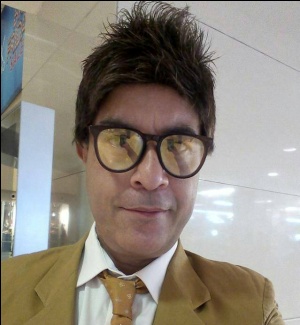 House No. AF-152, Asifabad Colony , Pak Colony , Karachi 75200Cell : 03152671230 / email : ibad710@gmail.comProfessional SummaryCall Center Representative versed in customer support in high callvolume environments.Superior computer skills and telephone etiquette.Customer service professional seeking a management role.Skilled in training staff and establishing rapport with clients.Self-motivated with exceptional communication and computer capabilities.Excellent communicator with 10 years in a demanding call center environment as a Customer Service Representative.Results-oriented Customer Service Professional who excels at uncovering customer needs, finding solutions and handling objections.Top performer with a consistent track record of meeting and exceeding  	goals.Customer service professional seeking a management role. Skilled in training staff and establishing rapport with clients.Self-motivated with exceptional communication and computer abilities.Attentive Customer Service Representative with 10 years achieving customer sender satisfaction and customer retention goals.Independent and quick thinking team player seeking a role offering    	increased responsibility.Skilled Assistant Customer Service Manager offering expertise in resolving issues in a timely and accurate manner. Adept at building customer loyalty and repeat business.Attentive Customer Service Representative with 10 years achieving Customer  satisfaction and customer retention goals. Independent and quick thinking team player seeking a role offering increased responsibility.Customer Services Executive bringing extensive call center experience in inbound, outbound and blended environments. Strength in training and development, client relations and problem solving.Call Center Representative versed in customer support in high call volume environments. Superior computer skills and telephone etiquette.SkillsQuick learnerExceptional communication skillsStrong client relationsInternational sales supportCreative problem solverSkilled problem solverCustomer-orientedMotivated team playerStrong interpersonal skillsCustomer-orientedPositive and friendlyExceptional time management skillsTeam building expertiseActive listening skillsComputer literateEffective problem solverCustomer-focusedExcellent time management skillsProcess improvement specialistWork HistorvCustomer Service Representative                                                09/2017  to CurrentJoeyCo - Toronto. OXManaged wide variety of customer service and administrative tasks to resolve customer issues quickly and efficiently.Provided an elevated customer experience to generate a loyal clientele.Communicated with vendors regarding bad: order availability, future  inventory and special orders.Assisted customers with feed selection, inquiries and order customization requests.Directed calls to appropriate individuals and departments.Investigated and resolved customer inquiries and complaints in a timely and empathetic manner.Served as the main liaison between customers, management and sales team.Politely assisted customers in person and via telephone.Promptly responded to inquiries and requests from prospective customers.Strong leader of customer support staffSolved unresolved customer issues.Updated customer orders from start to finish in an accurate and timely manner.Maintained accurate records of past due customer account activity.Investigated and resolved customer inquiries and complaints in an 	empathetic manner.Met all customer call guidelines including service levels, handle time and productivity.Responded to customer requests with friendly, knowledgeable service and support.Identified individual development needs with appropriate training.Resolved associate, tool and service delivery issues revealed by statistical reports.Developed highly empathetic client relationships and earned a reputation for exceeding service standard goals.Managed work flow to exceed quality service goals.Coordinated department schedules to maximize coverage during peal: hours.Provided accurate, specific and timely performance feedback for CSRs.Researched complex problems and resolved issues in 3 timely manner.Trained staff on operating procedures and company services.In charge Yard                                                             01 2016 to 01 2017BILAL GROUP OF COMPANIESManage all the activities of cargo movement from port to yard.Coordinate with the Port authorities regarding to vessel schedules.Coordinate with the Planning Department for the delivery of empty Containers  Helping operation team to manage and providing vehicles to our other different yards.Taking appropriate action decisions depending on the situationTo provide answers confidently based on dat3 and understanding of policy and  process.Maintains accurate and up-to-date filing systems.Responsible for the maintenance of all the machinery operating in Yard.Send reports of the Lifters & other vehicles on monthly bases to Head Office.Prepare EIRs (Equipment Interchange Receipt) after receiving of every container in Yard.Prepare Lift in and Lift out Charges report of every container after arrival in Yard.Send Weekly, Monthly Stock reports. LOLO Charges & EIR reports to KICT Port.Manage trucks and trailers for shifting of containers to different yards.Coordinate with the transporter staff for the smooth delivery of cargo on timely basis.Receiving, moving, checking and storing incoming goods.Checking and inspecting goods received and ensuring they are of accurate quantity, type, and also acceptable quality.Selecting space for storage and arranging for good to be placed in the  designated areas.Making sure that all inventory processes are completed on the same day.Contacting transport companies and coordinating dispatch and delivery with them.Moving and organizing stock.Supervising the work of junior staff.Ensuring a clean and safe workhouse for staff to work in.Manage proper record of Diesel 3nd maintenance of every vehicle.In case of unavailability of drivers or other staff directly coordinate with Head Office.Smoothly manage staff of 15 persons including lifter operators, foreman, helpers, mechanics, supervisors, checkers and drivers.Senior Customer Service ExecutiveCMA CGM PAKISTAN PVT.LTD.Correspond with the customers regarding to their shipment statusCoordinate with local and international customers through emails and on phone.Coordinate with our international offices regarding to the shipment status.Deliver Gate Passes and Delivery OrdersKeep records of all the documents..Arrange meetings with the Shippers and Local customers regarding to cargo volumes.Prepare weekly, monthly cargo lifting reports.Call closure reports of monthly vessels movements. To check all particulars < weight, cartons, destination, form E number. commodity, containers & seal numbers) of each Bs L with TRs after sailing of each vessel.Checking Bs L of Freight forwarders according to circular of st3te Bank of FEE02.Checking all the T Rs, email customers if there any difference.Collect L.OI with customers in any discrepancy in documents.Make amendments in B Ls.Follow up with the customers through e-mails and phone calls.For roll over containers and any other operational issue follow-up with 	operation dep't.check all detail of shipment and correct them with revised format and check with multiple TRs.After sailing of vessel not loaded containers removed from b Is.Do all the amendments in B L.Shipper's. Cee's name, packages, Marks and numbers, gross weight, net 	weight ,etc.To roll containers if not loaded on specific VesselMake sure with the customer if there any amendment charges or any other related charges.Cross check with the T R-s and B Ls all the description.Personal InformationBorn March 29th May, 1978Religion: Islam Nationality: Pakistani Marital status: MarriedEducationManagementEconomicsBusiness MathematicsUNIVERSITY OF KARACHI                 B.COM                                                01.1998